На спортивной орбите Турнир ветеранских команд Накануне празднования 220-летия образования села Песчанокопского и в честь этого славного юбилея в райцентре, на малой арене (тренировочном поле) стадиона «Центральный» им. И.П. Чайки, прошел межрайонный турнир по футболу среди ветеранских команд. Спортивному празднику благоволила великолепная осенняя погода, а еще звуковое, музыкальное и дикторское сопровождение соревнований, что всегда придает особый колорит и настрой как для футболистов, так и для болельщиков. На торжественном построении команд собравшихся приветствовал глава администрации Песчанокопского сельского поселения А.В. Острогорский. Александр Викторович пожелал спортсменам (а это не только хозяева поля, но и наши гости, приехавшие из Егорлыкского и Красногвардейского районов) успехов во всех делах и, конечно же, побед на футбольном поле. Затем он наградил от имени администрации Благодарственными письмами и памятными статуэтками в честь 220-летия райцентра большую группу песчанокопцев - ветеранов футбола, кто в свое время много сделал для развития и популяризации спорта как в родном селе, так и в районе. Среди них - А.А. Картамышев, В.М. Колыбельников, М.Е. Пересыпкин, В.И. Глушак, В.П. Юдин, А.Е. Прудников, Н.Г. Вешняков, Ю.И. Татаркин, В.В. Греховодов, Л.Д. Новиков, Л.М. Буняев. С ответным словом выступили Анатолий Андреевич Картамышев и Владимир Иванович Глушак. Они выразили надежду, что новые поколения песчанокопцев продолжат спортивные традиции нашего родного края, и в качестве сувенира подарили патриотическому центру села - футбольный мяч с автографами всех игроков ФК «Чайка» - нашей главной команды, выступающей в первенстве России. Что касается баталий на футбольном поле, то несмотря на возраст, а это были в основном 40-50-летние (и даже старше) спортсмены, отсутствие регулярных тренировок, игроки всех без исключения команд старались изо всех сил. И там, где зачастую уже не выручали былые скорости при обводке соперников или в рейдах к воротам противоборствующей команды, хорошим подспорьем в единоборствах служили опыт и умение дать выверенный пас или произвести точный удар. Хотя, конечно же, было и немало промахов. Но главное - присутствовали спортивный дух и воля к победе.  В итоге первое место завоевали песчанокопцы, тем самым сделав замечательный подарок родному селу в честь юбилейного дня рождения. На втором месте – ветераны Егорлыкского района и третье призовое место у ставропольчан - представителей команды села Привольного Красногвардейского района.  На церемонии закрытия турнира спортсменам вручили  памятные кубки, дипломы и медали соответствующих степеней. Отмечены и лучшие игроки турнира. Ими стали: вратарь Михаил Тарбалев (Егорлыкский район), полузащитник Игорь Сутягин (Красногвардейский район) и бомбардир - Артем Сорокин (Песчанокопский район). Участники соревнований выразили искреннюю благодарность за организацию ветеранского турнира администрацию Песчанокопского сельского поселения и лично А.В. Острогорского и А.В. Широких и внесли предложение сделать такие встречи традиционными. Н. Владимиров.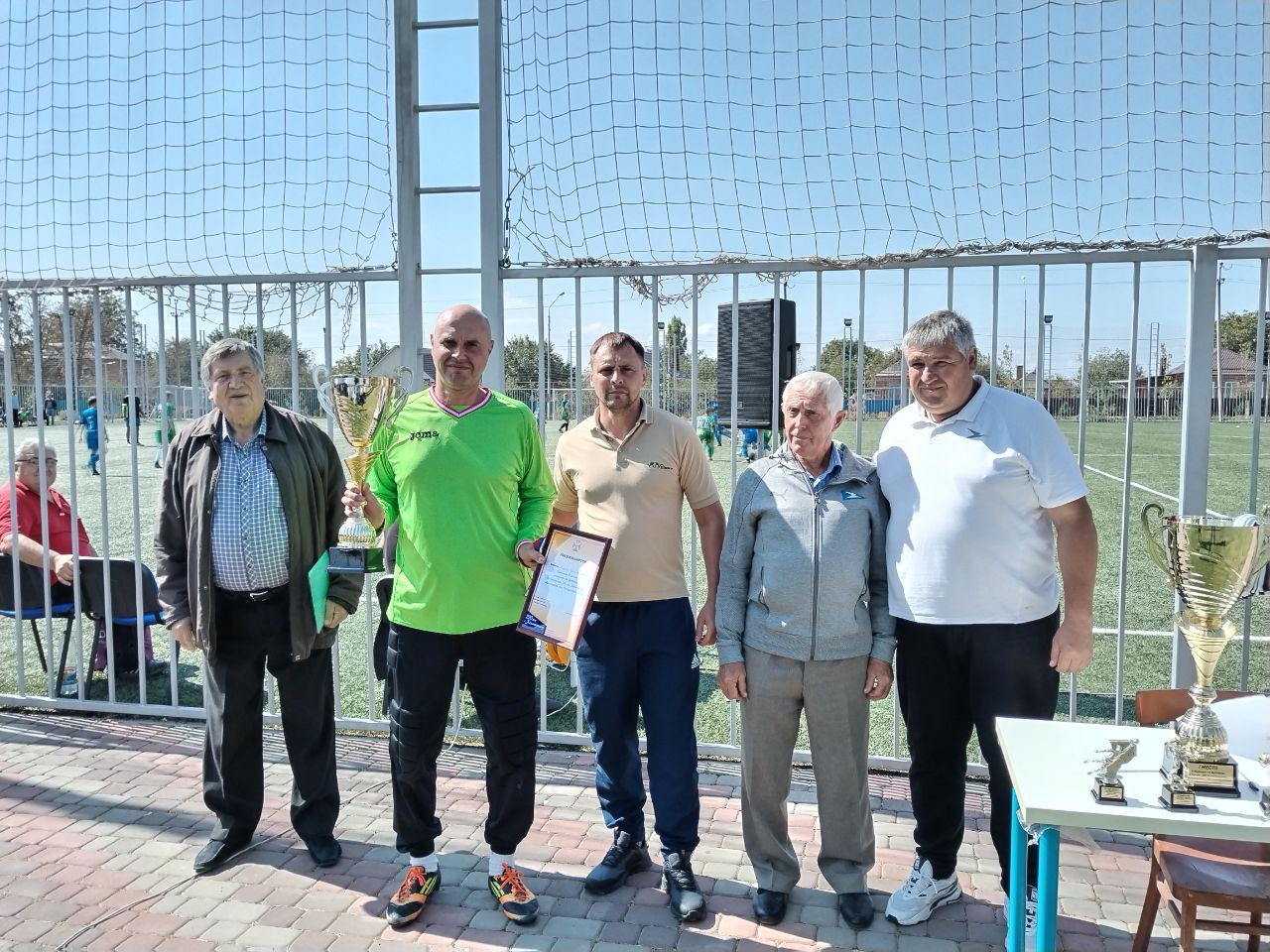 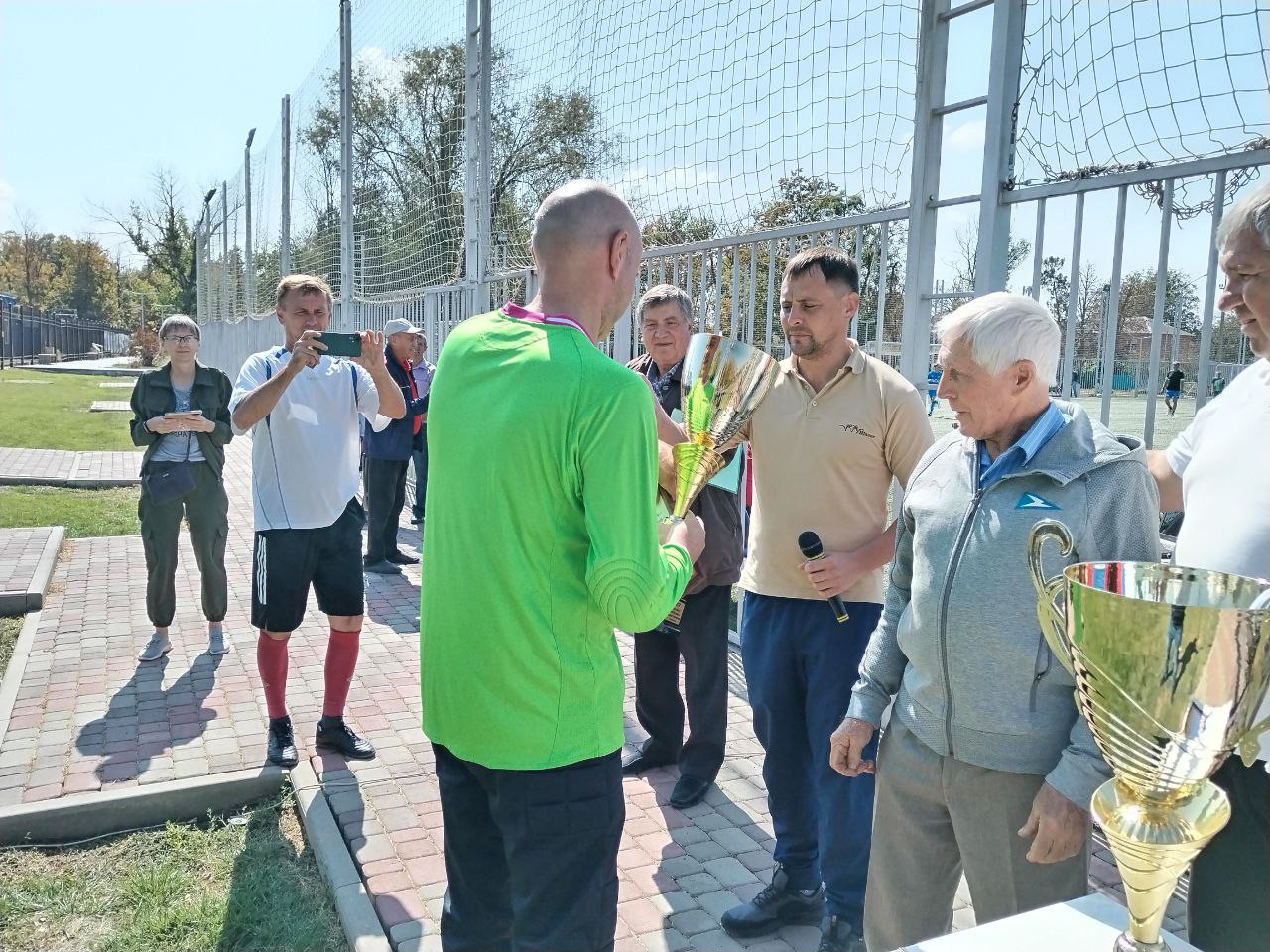 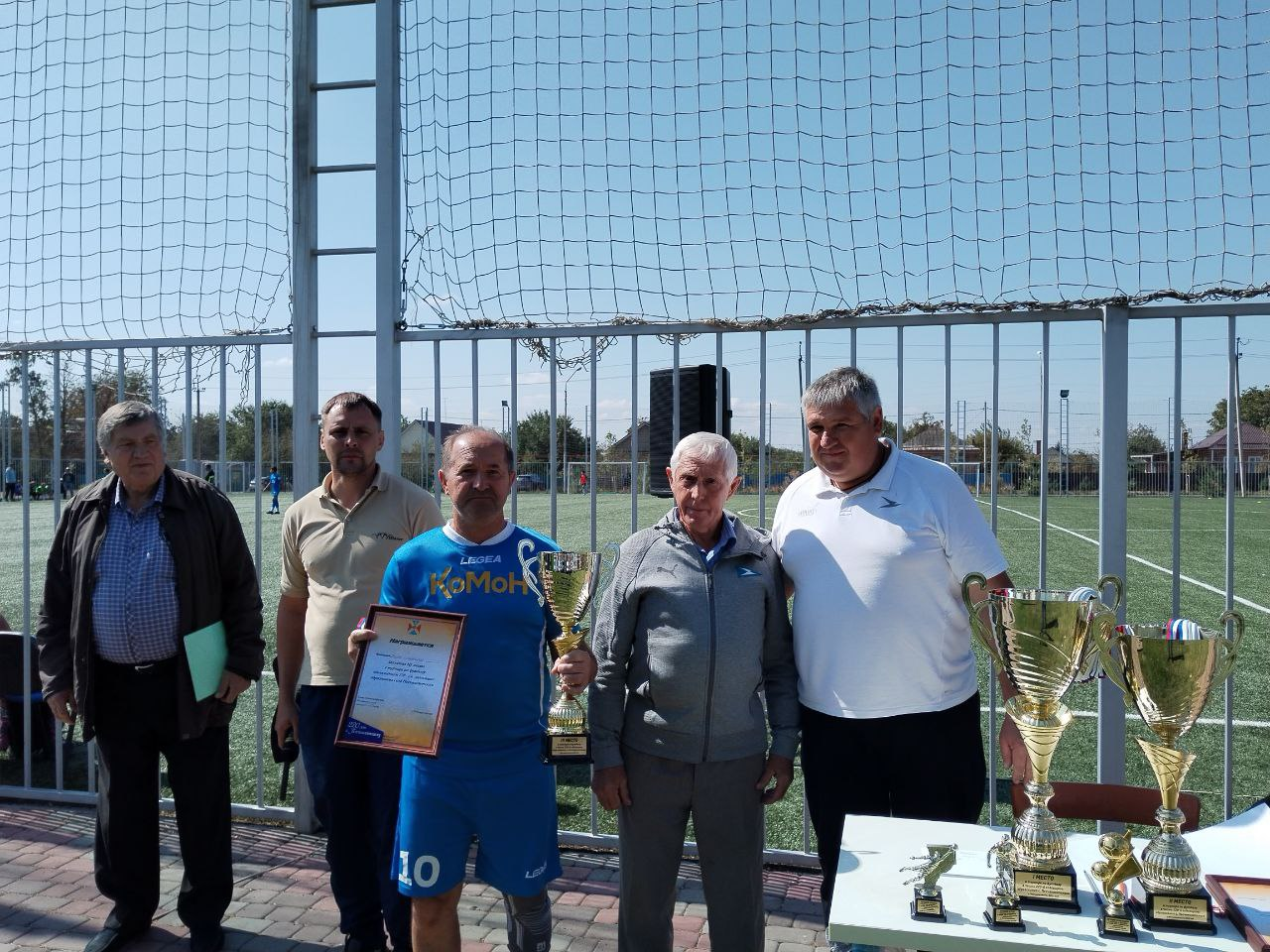 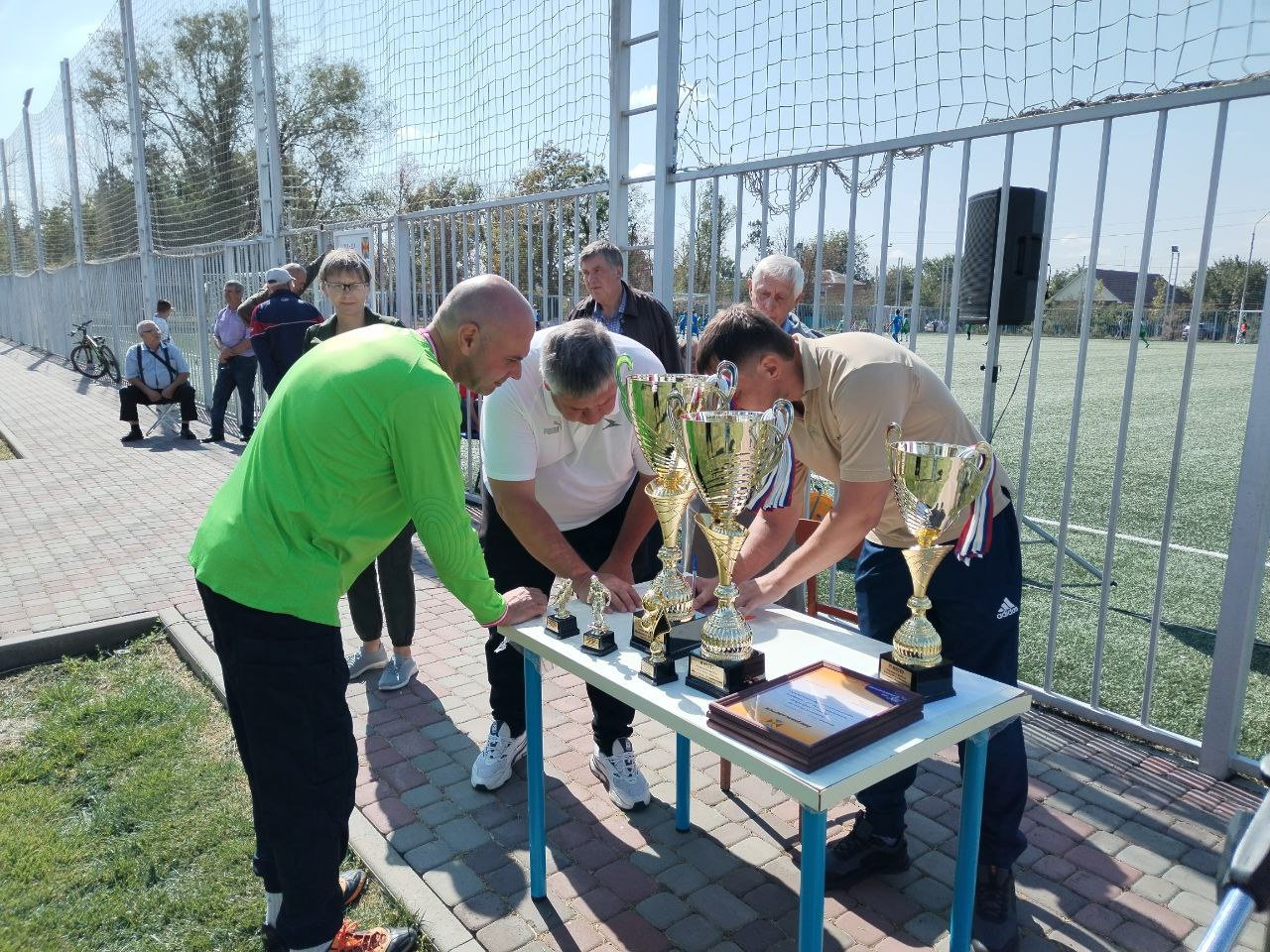 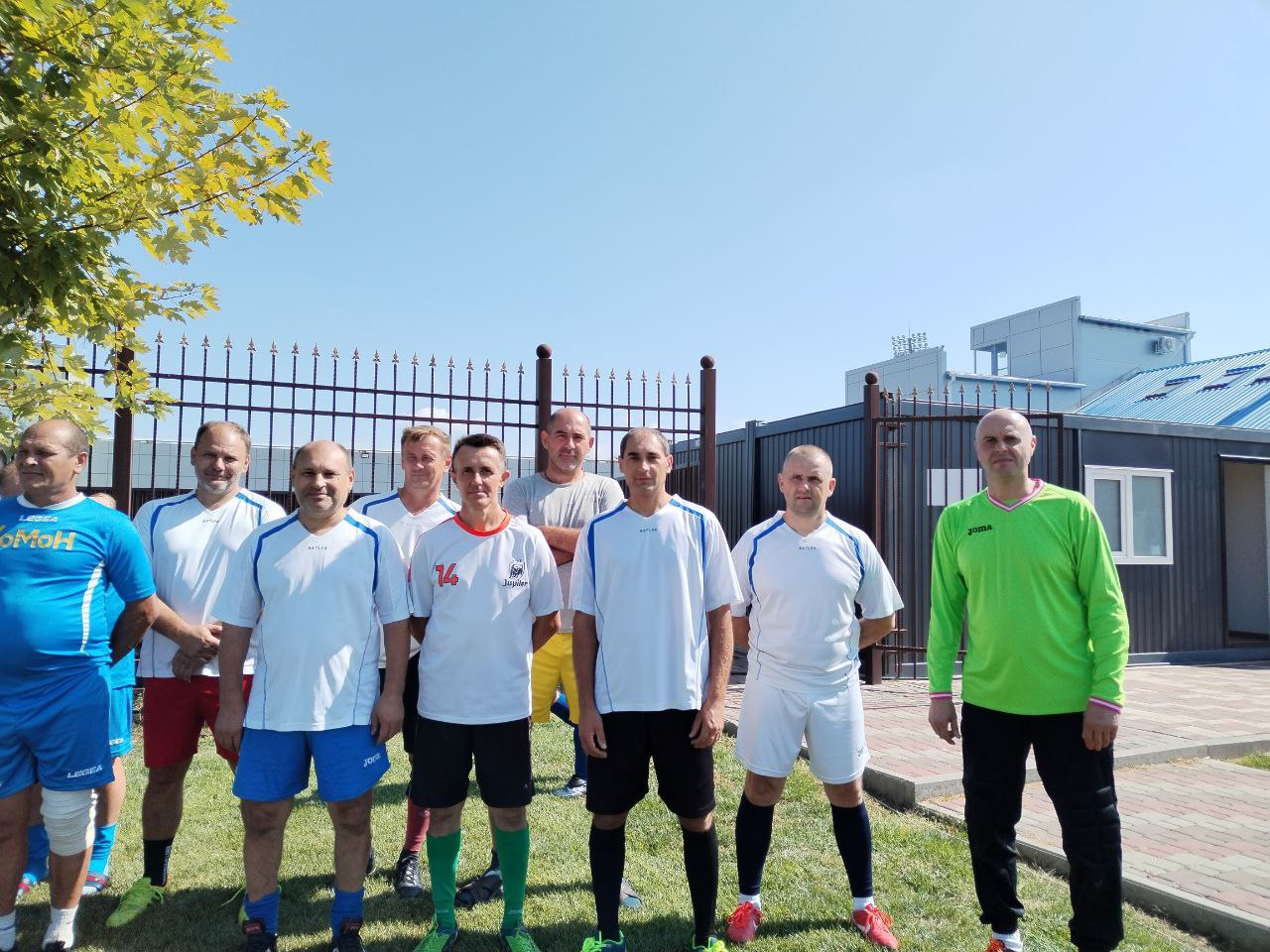 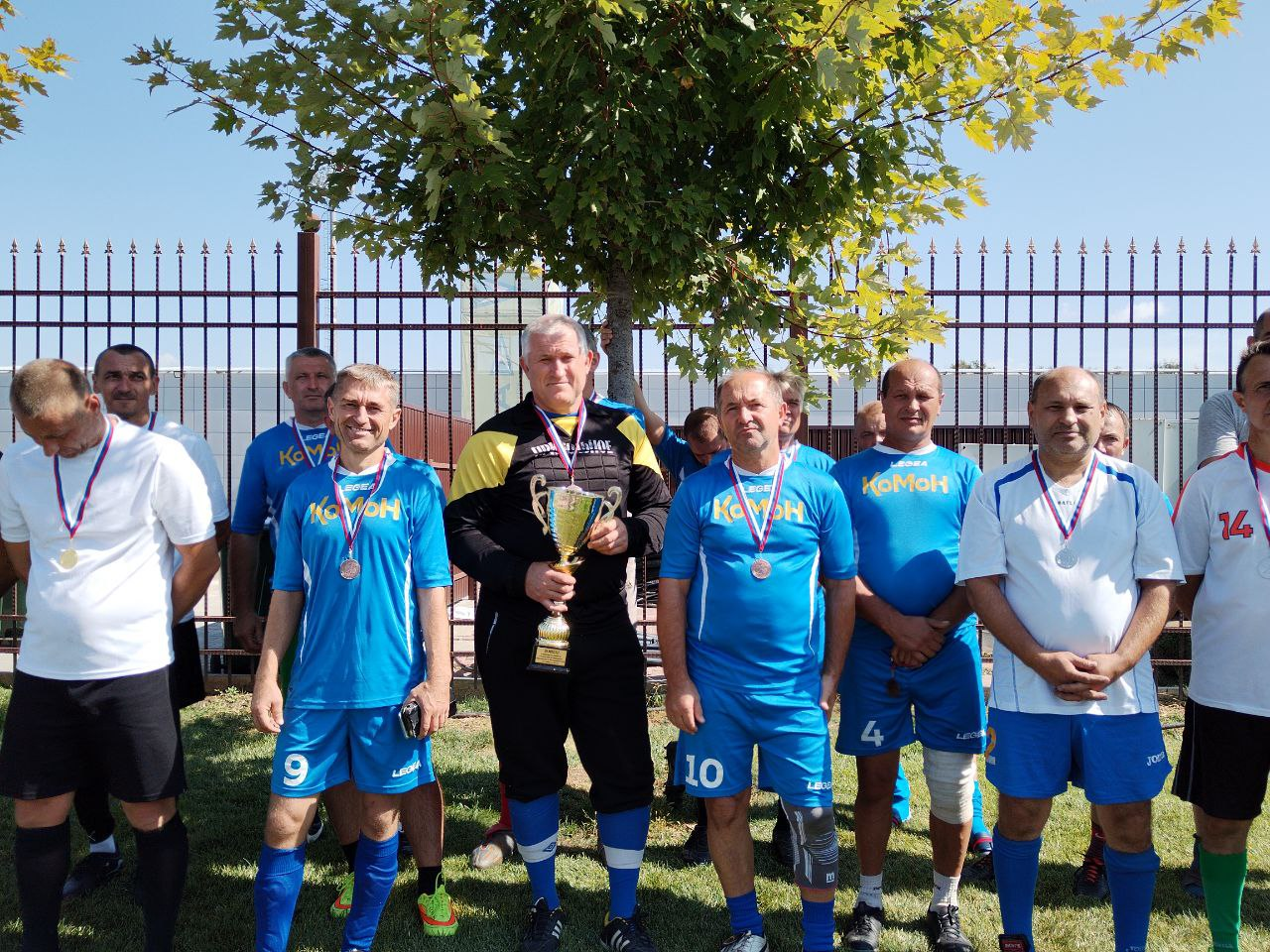 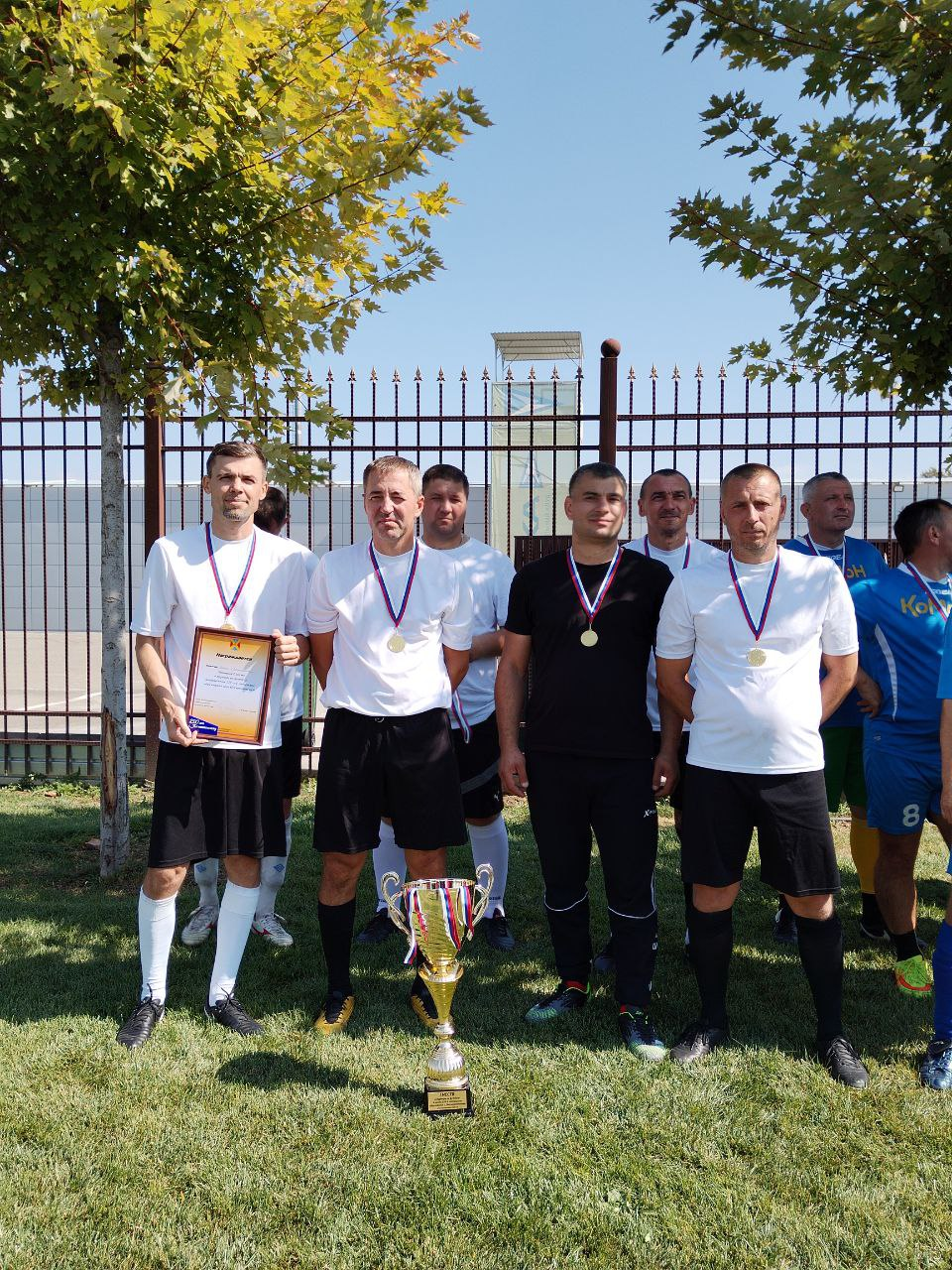 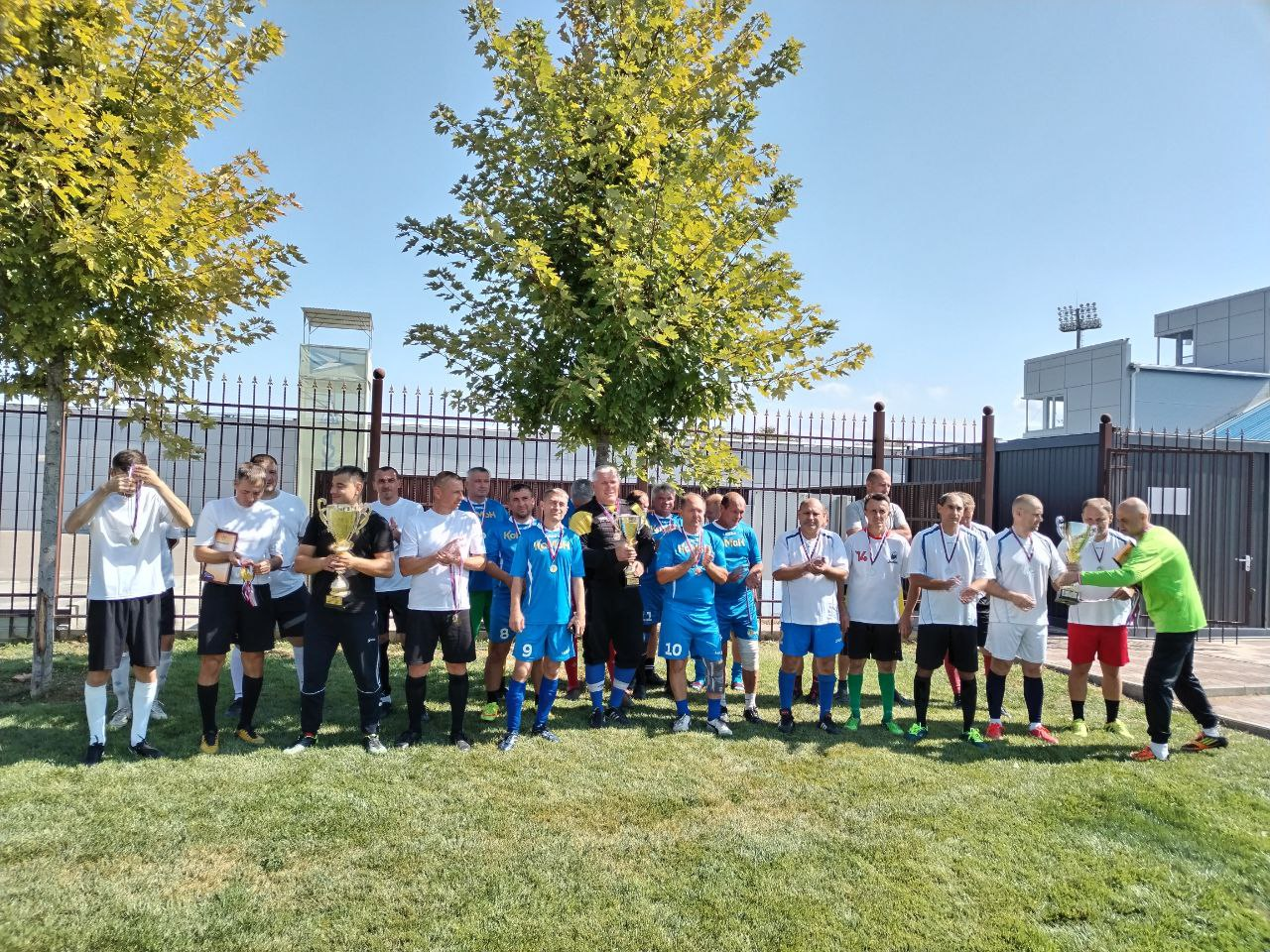 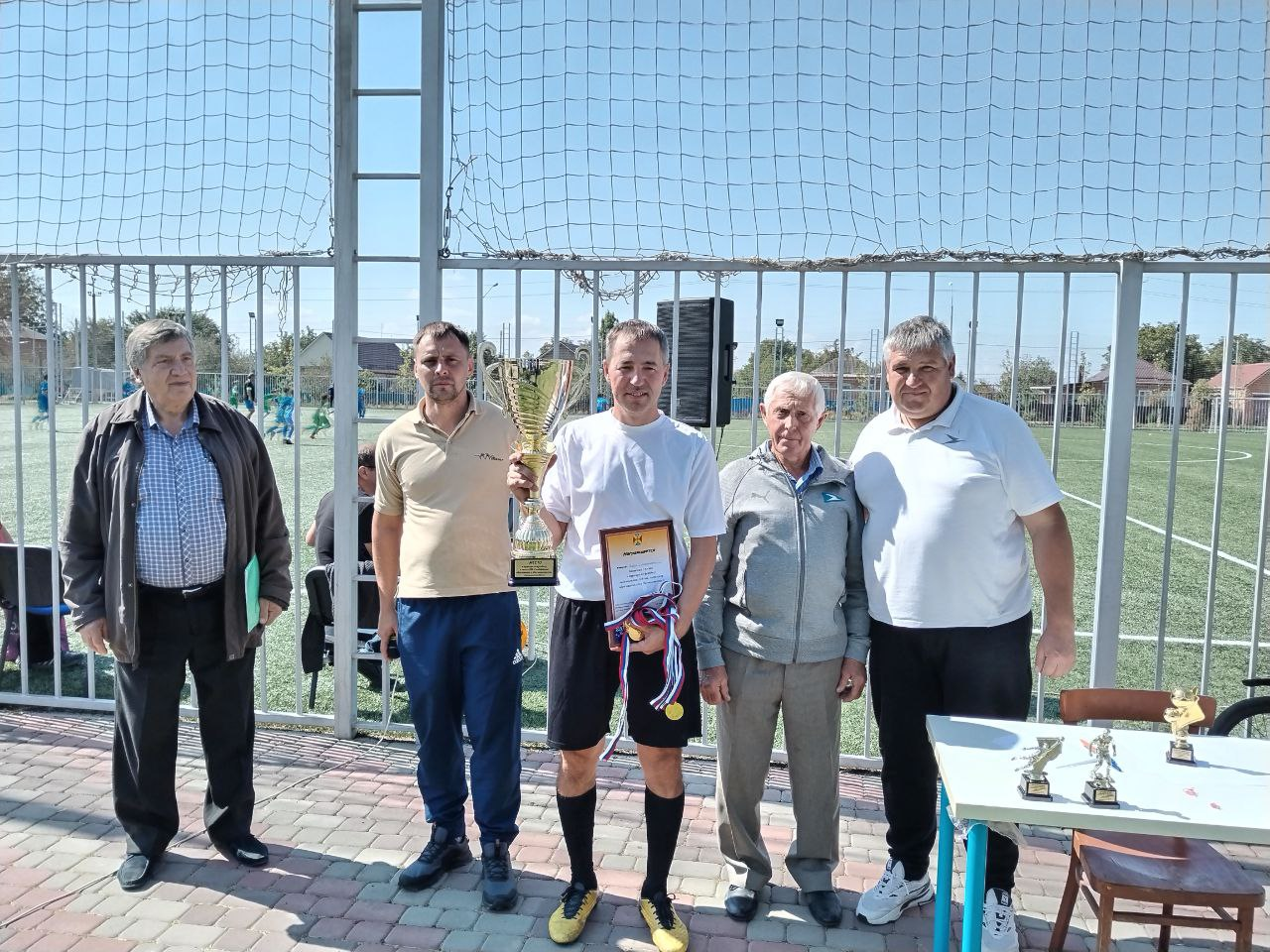 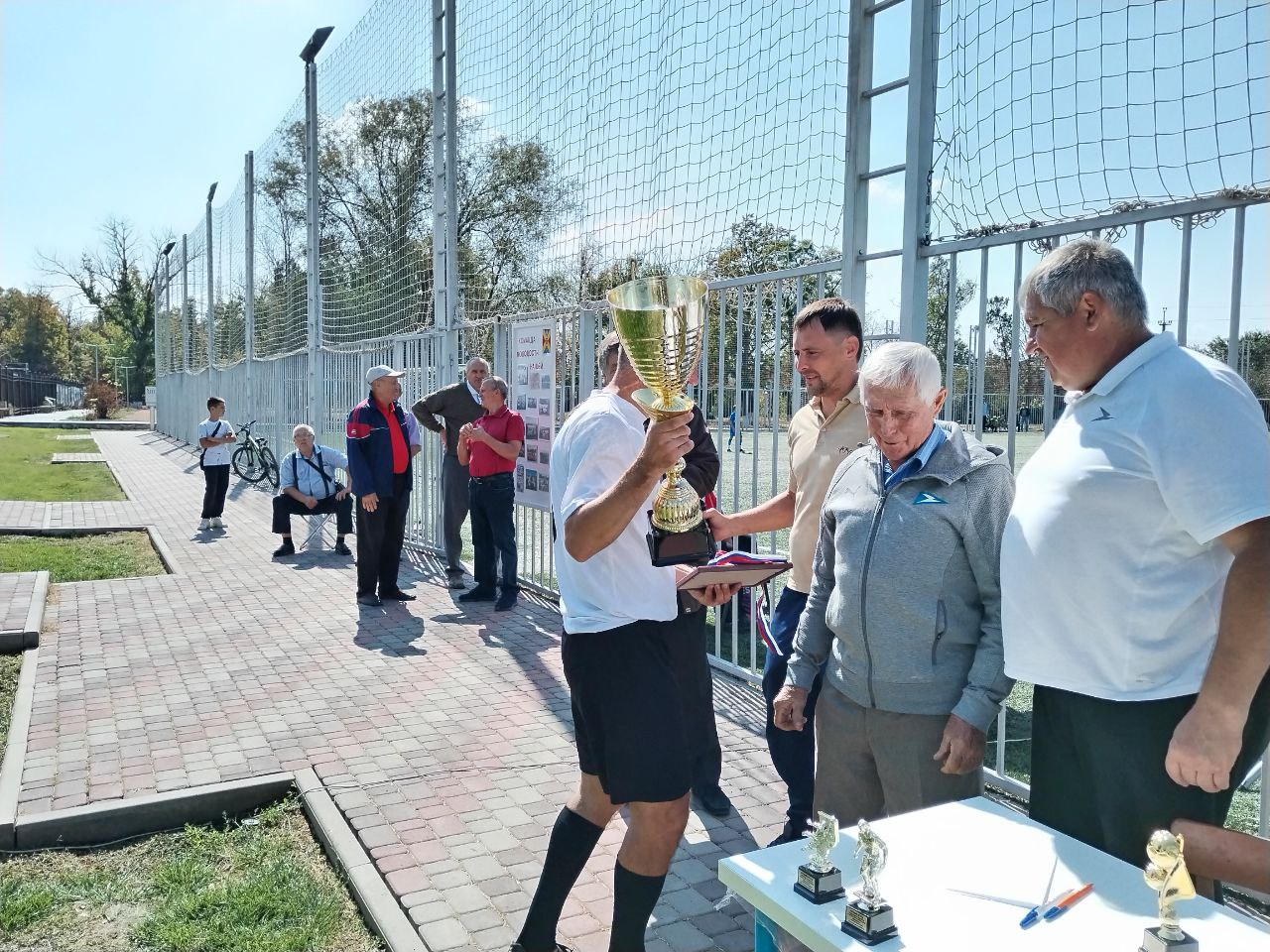 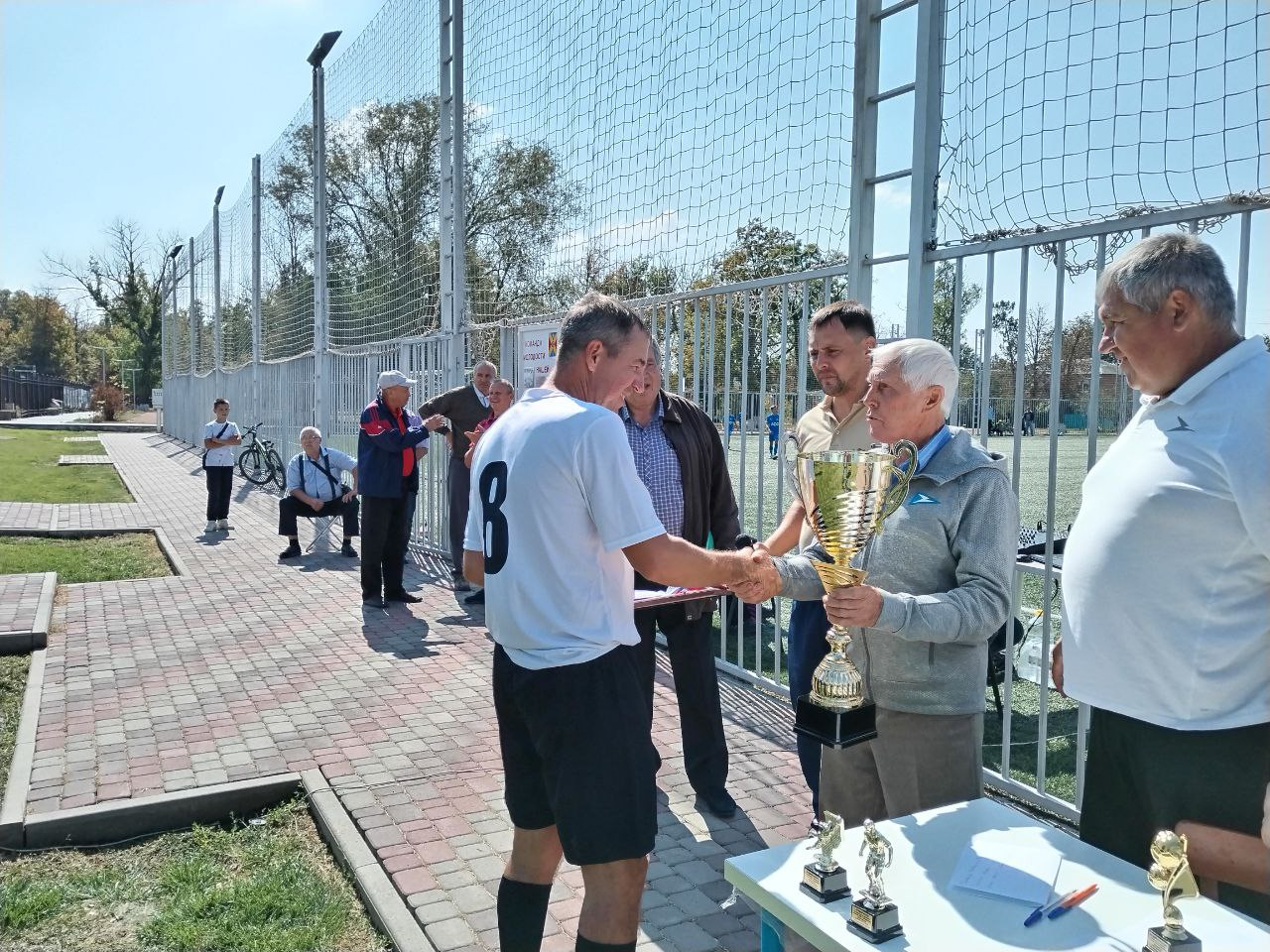 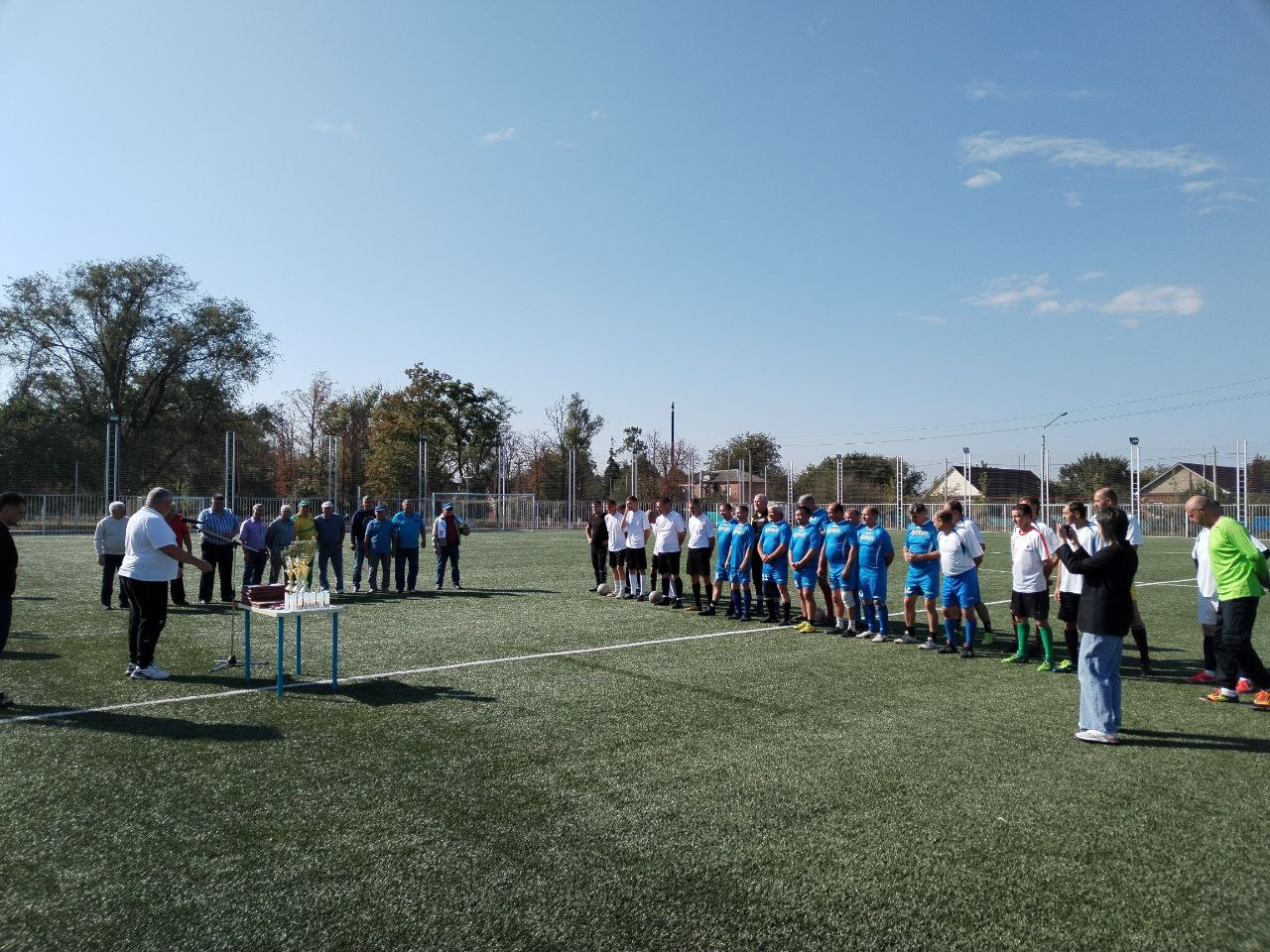 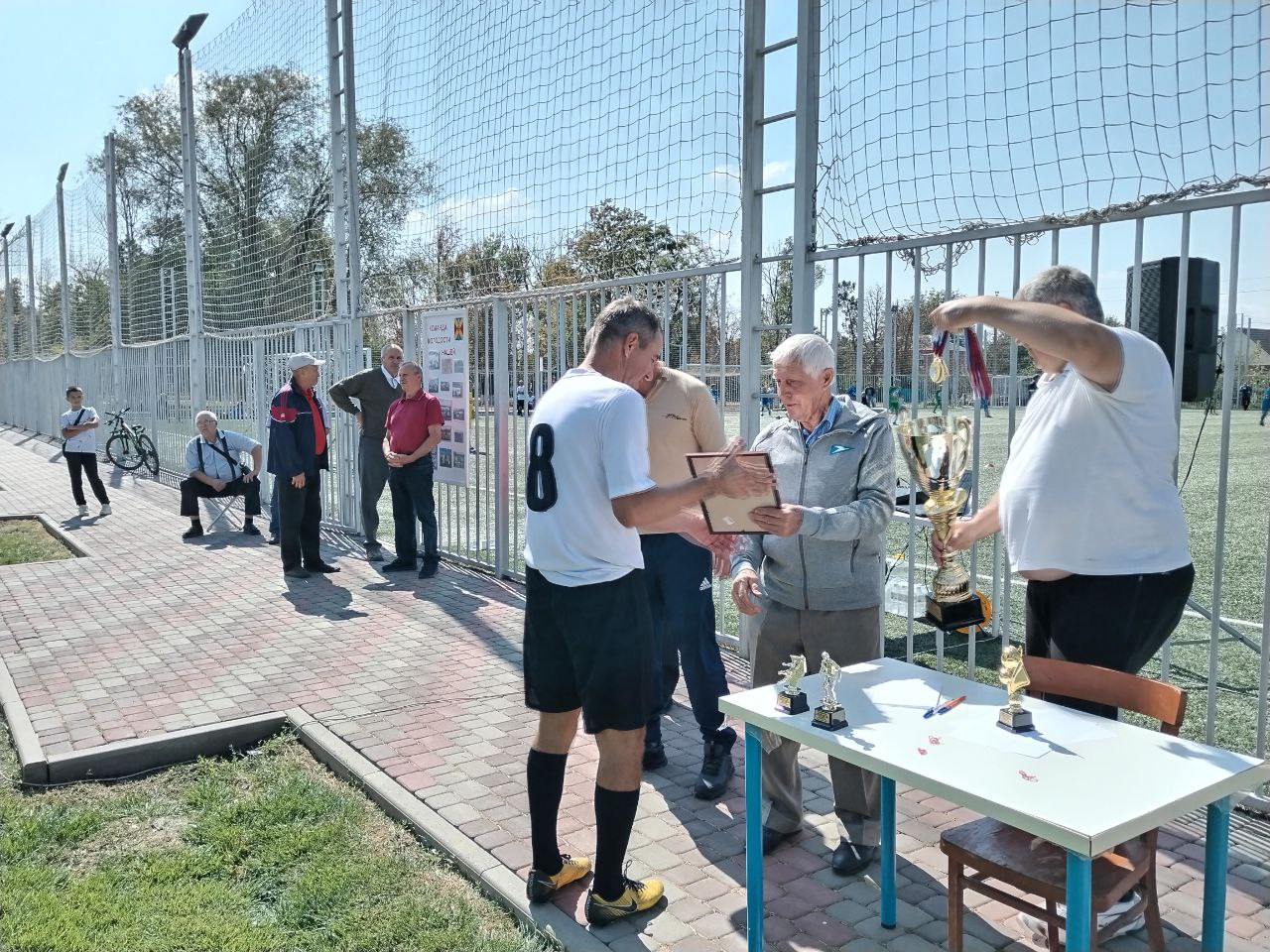 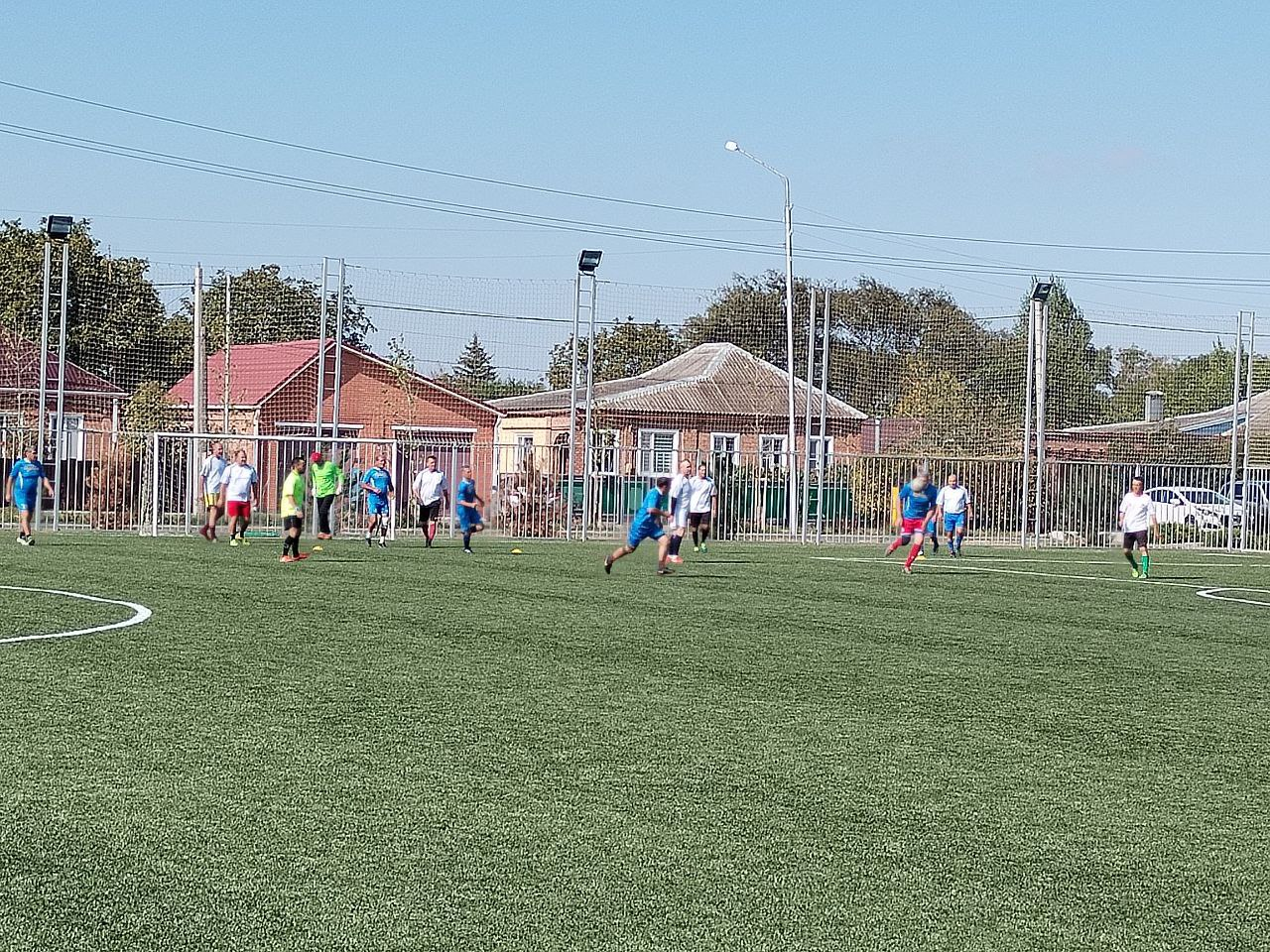 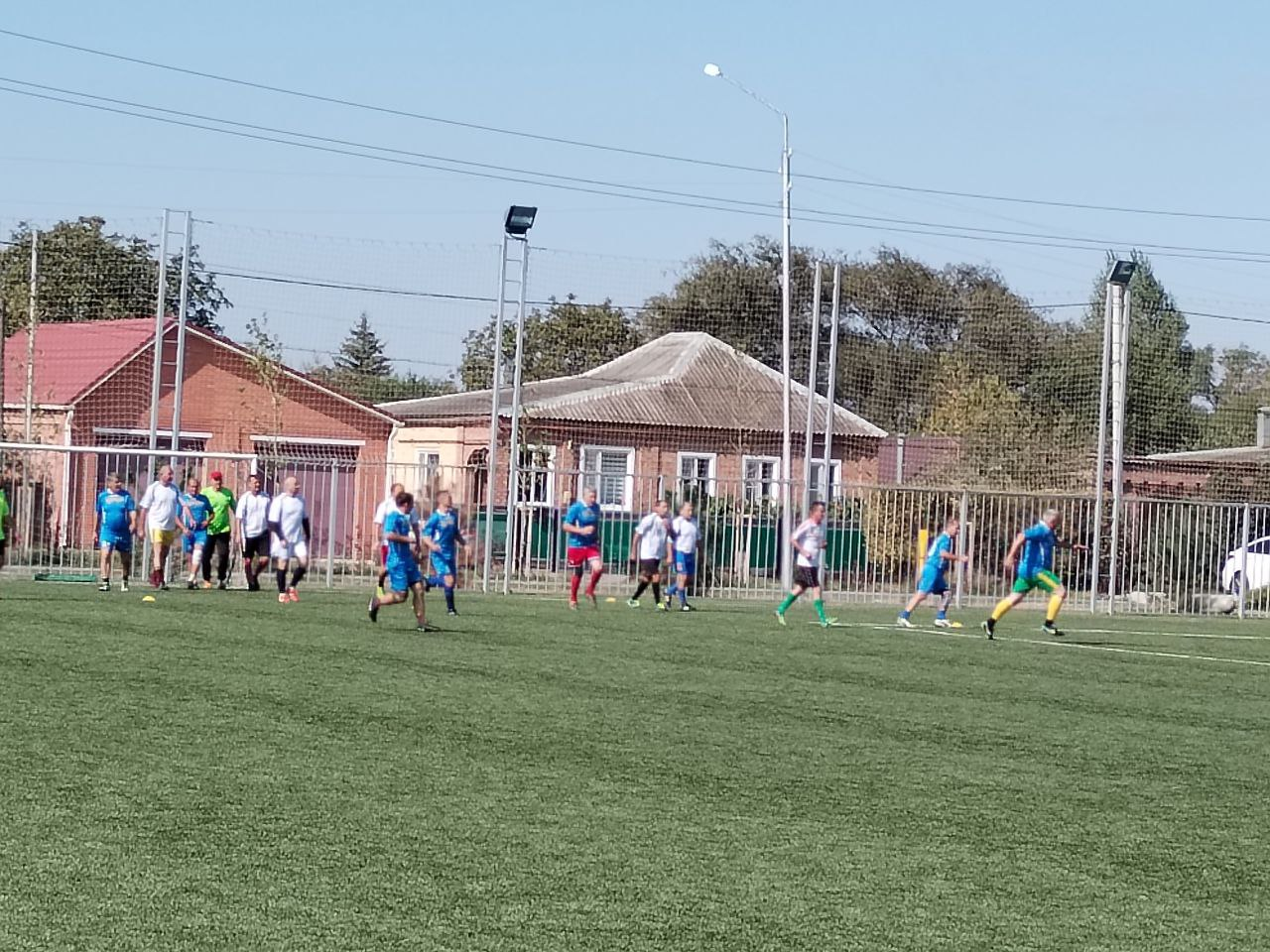 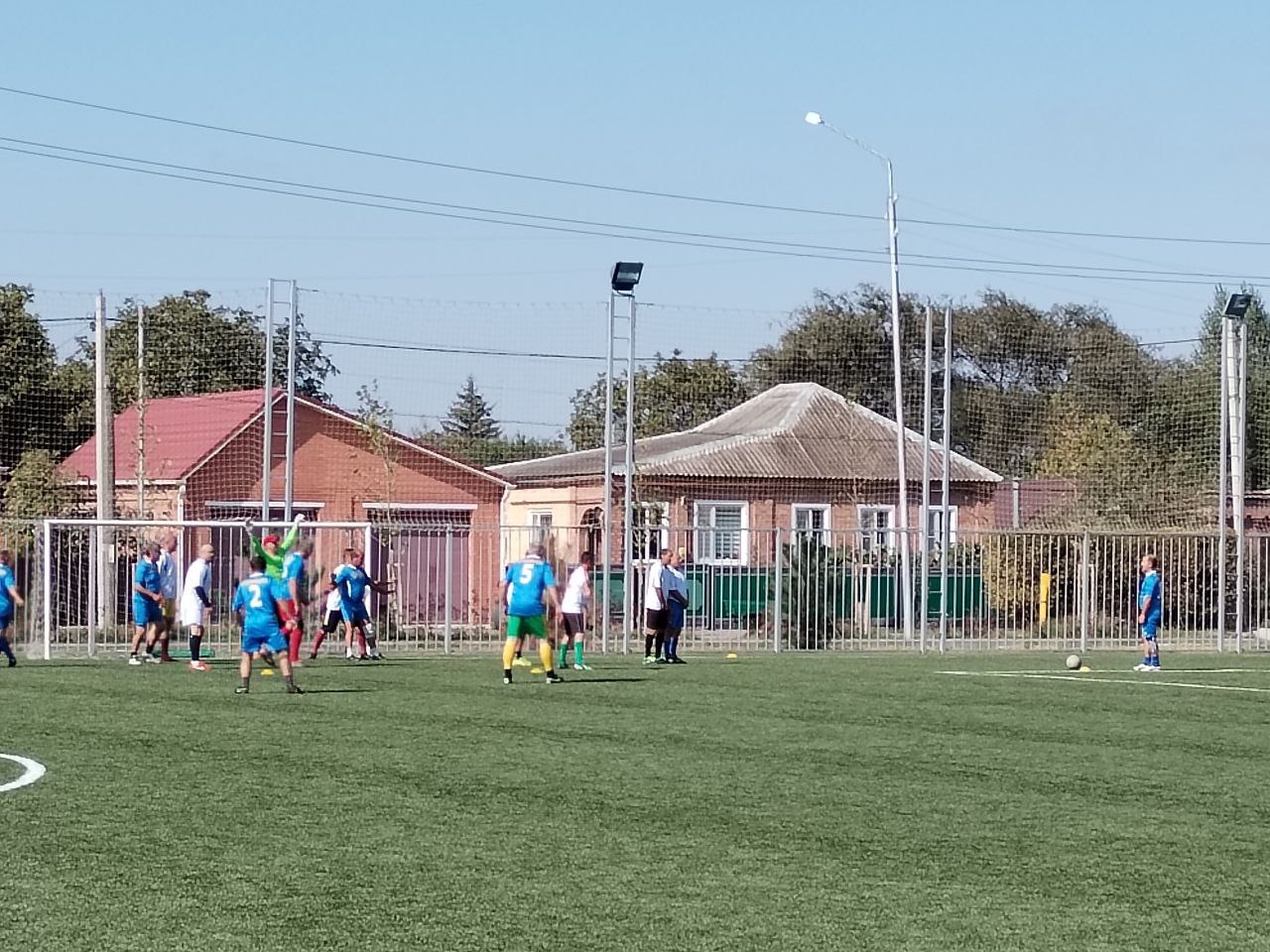 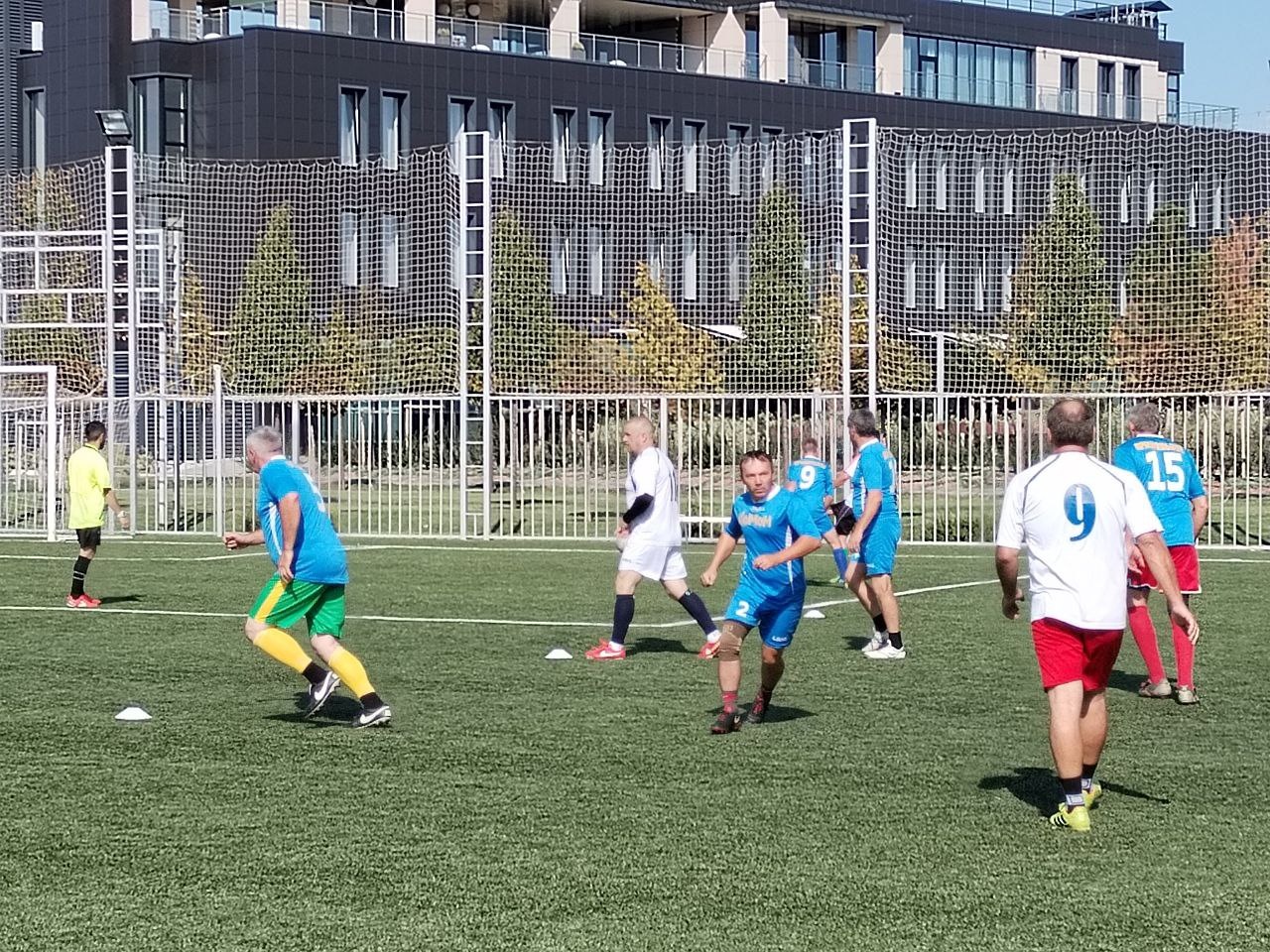 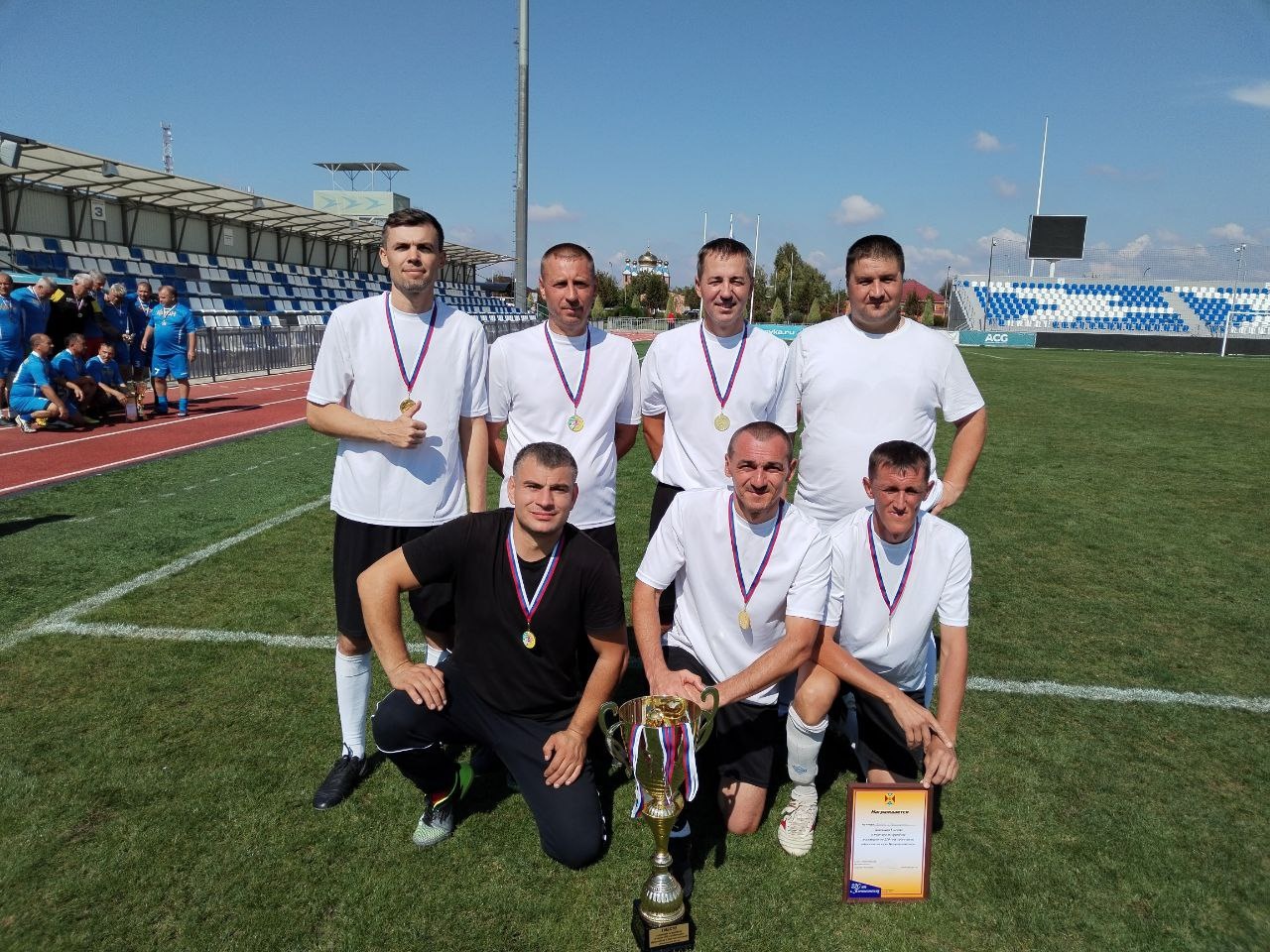 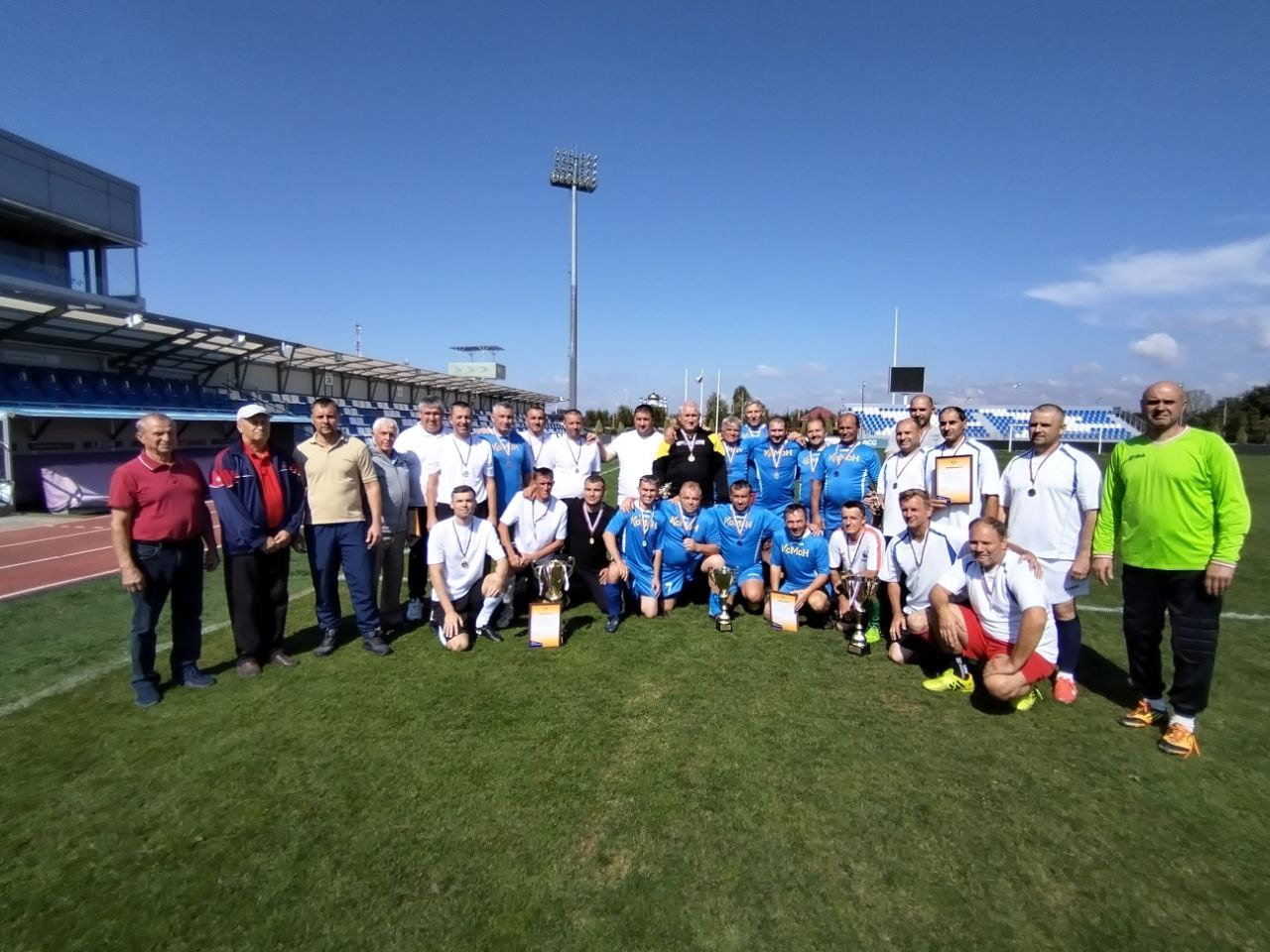 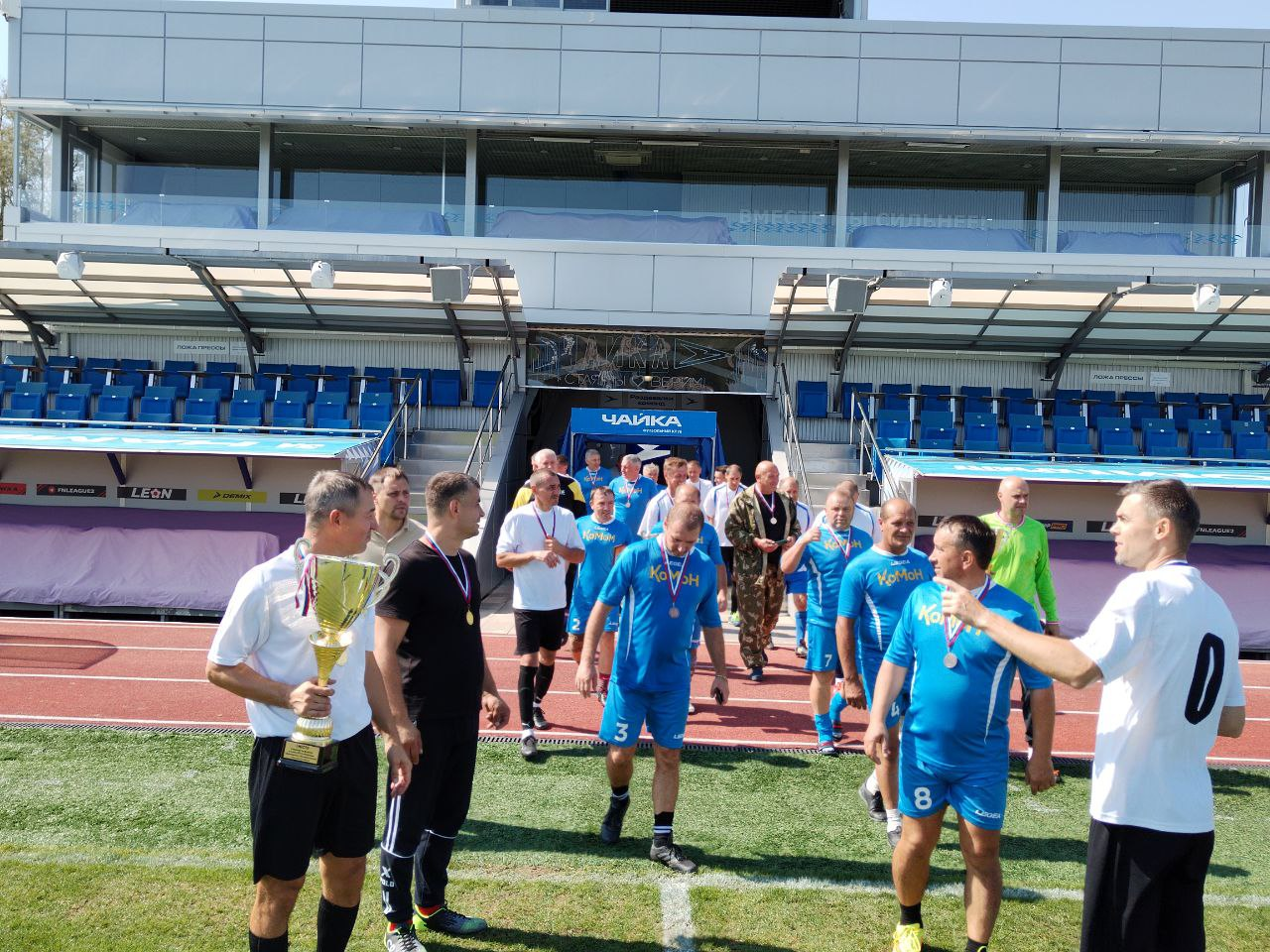 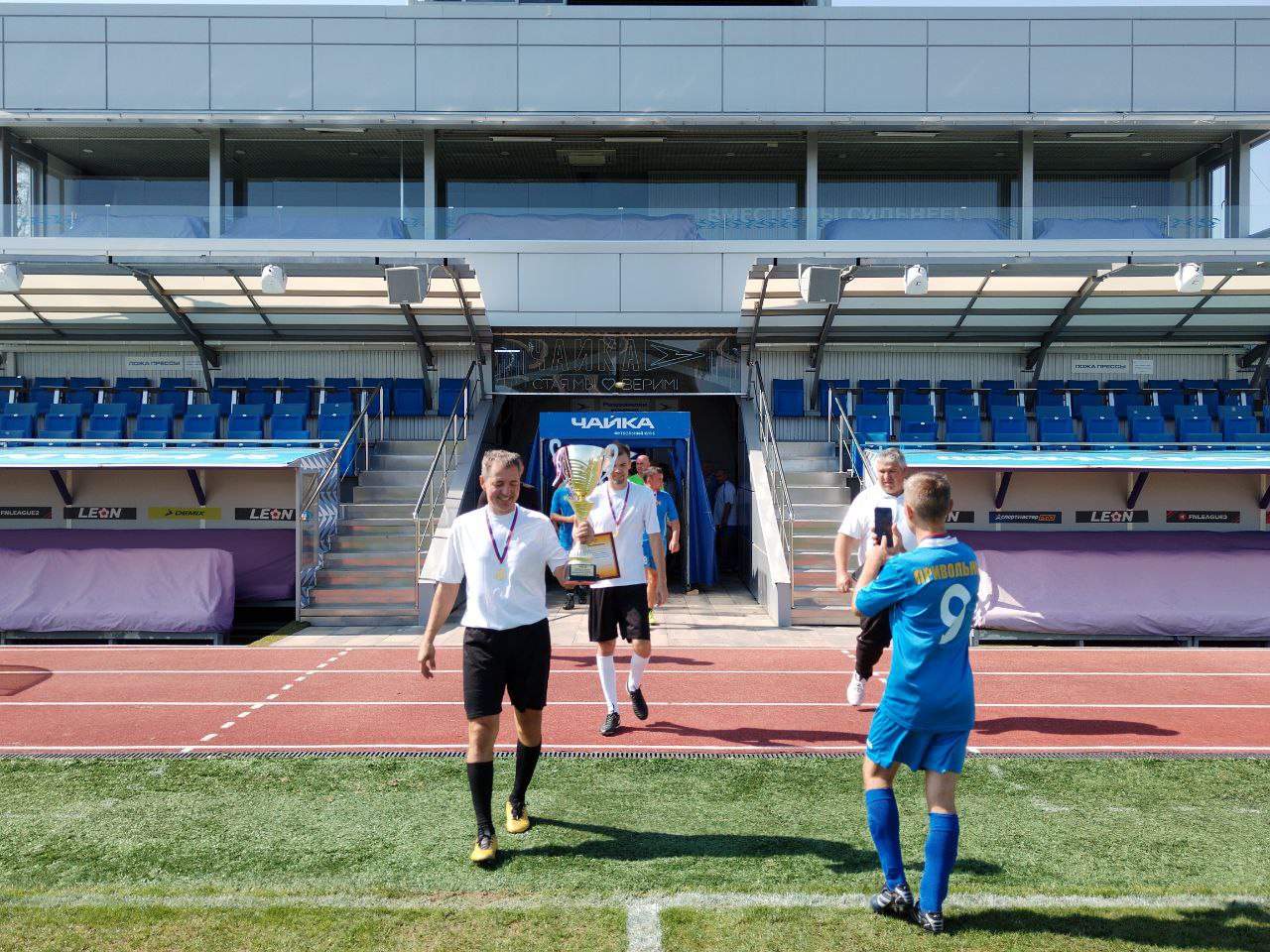 